Филиал Муниципального автономного общеобразовательного учреждения«Прииртышская средняя общеобразовательная школа» - «Верхнеаремзянская средняя общеобразовательная школа им.Д.И.Менделеева» 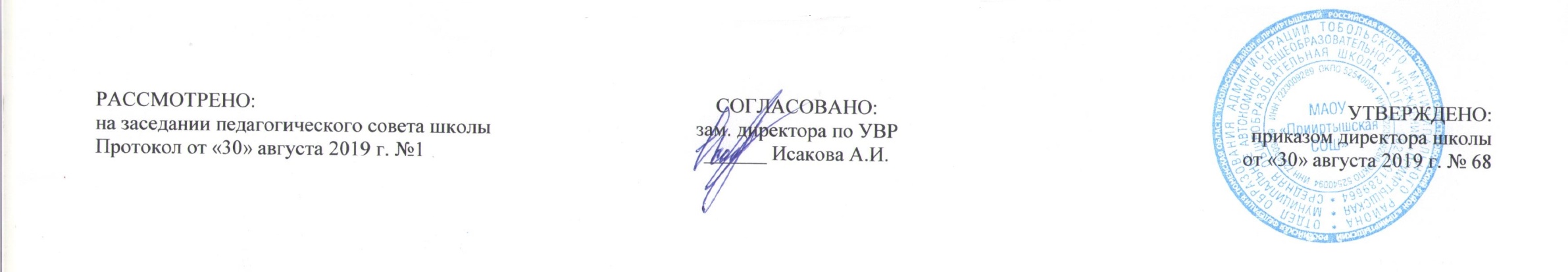 РАБОЧАЯ ПРОГРАММАпо предмету «География»для обучающихся по адаптированной основной общеобразовательной программе ООО для детей с умственной отсталостью (интеллектуальными нарушениями)6 классана 2019-2020 учебный годСоставитель программы: Авазова Л.П.,учитель  географии высшей квалификационной категории2019 годРабочая программа по предмету «География» составлена в соответствии с программой для специальных (коррекционных) образовательных учреждений VIII вида: 5-9 кл.: В 2 сб. / Под ред. В.В. Воронковой. — М.: Гуманитар. изд. центр ВЛАД ОС, 2011. к предметной линии учебников по Географии: География 6 класс : учеб. для общеобразоват. организаций, реализующих адаптированные основные общеобразовательные программы. / Т.М. Лифанова, Е.Н. Соломина.– М. : Просвещение, 2016.      На изучение предмета «География» в 6 классе в учебном плане филиала МАОУ «Прииртышская СОШ» - «Верхнеаремзянская СОШ им. Д.И.Менделеева» отводится 1 час в неделю, 34 часа в год.Планируемые результаты освоения учебного предмета:Учащиеся должны знать:что изучает география; горизонт, линию и стороны горизонта; основные формы земной поверхности; виды водоемов, их различия; меры по охране воды от загрязнения; правила поведения в природе; отличие плана от рисунка и географической карты; масштаб, его обозначение; основные направления на плане, географической карте; условные цвета и знаки географической карты; распределение суши и воды на Земле; материки и океаны, их расположение на глобусе и карте полушарий; Солнце как ближайшую к Земле звезду и его значение для жизни на Земле; кругосветные путешествия, доказывающие шарообразность Земли; значение запусков в космос искусственных спутников Земли и полетов людей в космос, имена первых космонавтов; различия в нагревании и освещении земной поверхности Солнцем; расположение поясов освещенности на глобусе и карте полушарий: основные типы климатов; географическое положение нашей страны на физической карте России и карте полушарий. Учащиеся должны уметь:определять стороны горизонта, ориентироваться по Солнцу, компасу и местным признакам природе; выявлять на местности особенности рельефа, водоемов; делать схематические зарисовки, простейшие модели и макеты изучаемых форм земной поверхности; читать планы местности (для начальных классов массовой школы);ориентироваться по плану, на географической карте, глобусе; читать географическую карту; составлять описания изучаемых объектов с опорой на карту и картины; показывать на карте объекты, указанные в программе, обозначать их на контурной карте; выполнять задания в «Рабочей тетради по начальному курсу физической географии» для 6 класса специальной коррекционной школы VIII вида (количество заданий и время заполнения определяет учитель с учетом индивидуальных возможностей учащихся).Содержание предмета, курса «Биология»   Введение  География — наука о природе Земли, населении и его хозяйственной деятельности.2-3. Наблюдения за изменениями высоты Солнца и погоды. Компоненты погоды: осадки, ветер, облачность, температура. Признаки времен года. Явления природы. Меры предосторожности.Географические сведения о своей местности и труде населения. Экскурсия для выяснения запаса элементарных географических представлений, проверки знаний, умений и навыков, полученных в 1-5 классах.Межпредметные  связиСезонные изменения в природе, высота солнца и продолжительность дня в разное время года («Развитие устной речи на основе ознакомления с предметами и явлениями окружающей действительности» 1-4 классы, «Природоведение» 5 класс).Практические работыЧтение и обобщение календарей природы и труда за 1-5 классы. Знакомство с новым учебником.Ориентирование на местности Горизонт. Линия горизонта. Стороны горизонта. Компас и правила пользования им. Ориентирование. Определение основных направлений по Солнцу, компасу, местным признакам и природным объектам. Экскурсия для закрепления понятий о горизонте и основных направлениях.Межпредметные  связиГоризонтальное и вертикальное положение (математика).Рисунок компаса и линия горизонта (изобразительная деятельность).Изготовление звездочки ориентирования (ручной труд).Практические  работыЗарисовка линии, сторон горизонта. Схематическая зарисовка компаса. Упражнения в определении сторон горизонта по солнцу и компасуУпражнения в определении сторон горизонта по местным признакам (на экскурсии или в уголке ориентирования).Формы поверхности Земли  Экскурсия для ознакомления с формами рельефа своей местности. Рельеф местности, его основные формы. Равнины (плоские и холмистые), холмы. Овраги, их образование. Горы. Понятие о землетрясениях и извержениях вулканов.Межпредметные  связиСравнение объектов (холмы, горы) по высоте (математика).Поверхность нашей местности (развитие устной речи 5 класс).Работа с глиной, пластилином, природным материалом (ручной труд).Предметы и явления неживой природы (естествознание).Практические  работыМоделирование из сырого песка, глины или пластилина равнины, холма, горы, оврага, вулкана. Зарисовки различных форм земной поверхности, схема вулкана в разрезе. Показ на физической карте России форм поверхности (не давая точных названий равнин, гор и т.п.)Вода на Земле  Вода на Земле. Родник, его образование. Колодец. Водопровод. Река, ее части. Горные и равнинные реки. Как люди используют реки. Озера, водохранилища, пруды. Разведение рыб, птиц. Болота, их осушение. Океаны и моря. Явления природы: ураганы, штормы. Острова и полуострова. Водоемы в нашей местности. Охрана воды от загрязнения.Межпредметные  связиВода в природе (природоведение).Соленая и пресная вода в природе; использование воды в быту, промышленности и сельском хозяйстве, охрана воды от загрязнения (естествознание).Работа с глиной, пластилином и природным материалом (ручной труд).Цвета и оттенки при изображении водоемов на карте (изобразительная деятельность).Практические  работыМоделирование из пластилина и воды реки, озера, острова, полуострова или изготовление макетов.Зарисовки схем реки, озера, колодца, острова, полуострова. Проведение опытов, показывающих: а) растворение морской соли в воде и сравнение ее по вкусу с пресной водой;б) очистка воды фильтрованием. Упражнения в определении направления течения реки, различение берегов и других ее частей. Показ на физической карте России различных водоемов (не требуются знания конкретных названий рек, озер и т.п.)План и карта Рисунок и план предмета. Масштаб. Измерение расстояний и их изображение на плане по масштабу. Использование плана в практической деятельности человека. План класса. План школьного участка. Условные знаки плана местности. План и географическая карта. Основные направления на карте. Масштаб карты. Условные цвета физической карты. Условные знаки физической карты (границы, города, моря, реки, каналы и т.д.). Физическая карта России. Значение географической карты в жизни и деятельности людей.Межпредметные  связиМеры длины, измерение отрезка, масштаб (математика). Вид сверху, сбоку, масштаб (трудовое обучение).Различие цвета и оттенков (изобразительная деятельность).Практические  работыУпражнения в определении направлений на местности, плане и карте. Упражнения в умении обозначать направления на плане и контурной карте. Упражнения в измерении расстояний на местности и изображение их на плане (чертеже) в масштабе. Вычерчивание простейших планов (нескольких предметов, класса).Изготовление в столярной мастерской во внеклассное время съемного плана-макета школьного участка. Зарисовка в тетрадях и изготовление таблицы условных знаков плана, условных знаков и цветов физической карты. Чтение простейших планов по условным знакам (школьного участка, местности). Прикрепление на магнитной карте к цвету или знаку соответствующих иллюстраций. Изготовление топографического лото.Земной шар  Краткие сведения о Земле, Солнце, Луне.Планеты. Земля — планета. Доказательство шарообразности Земли. Освоение космоса. Глобус — модель Земного шара. Земная ось, экватор, полюса. Особенности изображения суши и воды на глобусе. Физическая карта полушарий. Распределение воды и суши на Земле. Океаны на глобусе и карте полушарий.  Материки на глобусе и карте полушарий. Евразия, Африка, Северная Америка, Южная Америка, Австралия, Антарктида. Первые кругосветные путешествия. Значение Солнца для жизни на Земле. Различие в освещении и нагревании солнцем земной поверхности (отвесные, наклонные и скользящие солнечные лучи). Понятие о климате, его отличие от погоды. Основные типы климата. Пояса освещенности: жаркий, умеренные, холодные. Изображение их на глобусе и карте полушарий. Природа тропического пояса. Природа умеренных и полярных поясов.Межпредметные  связиТочка, линия, круг, окружность, шар, полушарие; положения: горизонтальное, вертикальное, наклонное (математика).Причины смены дня и ночи, времен года (природоведение).Эпоха географических открытий (история).Рисунок земного шара и глобуса (изобразительная деятельность).Работа с глиной и пластилином, с картонными (линолеумными) контурами материков.Практические  работыИзготовление из пластилина или глины модели земного шара с обозначением экватора и полюсов.Показ с помощью теллурия смены дня и ночи.Оформление таблицы названий океанов и материков.Обозначение на контурной карте материков и океанов; первых кругосветных путешествий.Вычерчивание в тетради схемы расположения поясов освещенности на земном шаре.«Опоясывание» глобуса лентами красного, зеленого и белого цветов. Прикрепление контуров растений и животных к соответствующим поясам освещенности.Оформление альбома с иллюстрациями картин природы и жизни людей в различных климатических поясах земного шара.Знакомство с последними публикациями об освоении космоса в периодической печати.Карта РоссииПоложение России на глобусе, карте полушарий, физической карте. Столица России — Москва. Границы России. Сухопутные границы на западе и юге. Морские границы. Океаны и моря, омывающие берега России. Моря Северного Ледовитого океана. Моря Тихого и Атлантического океанов. Острова и полуострова России. Работа с контурными картами. Поверхность нашей страны. Низменности, возвышенности, плоскогорья.  Работа с контурными картами. Горы: Урал, Кавказ, Алтай, Саяны. Крупнейшие месторождения полезных ископаемых (каменного угля, нефти, железной и медной руд, природного газа). Работа с контурными картами. Реки: Волга с Окой и Камой. Водохранилища, каналы, ГЭС. Реки: Дон, Днепр, Урал. Водохранилища, каналы, ГЭС. Реки Сибири: Обь с Иртышом, Енисей с Ангарой, ГЭС.61. Реки Лена, Амур. Озера Ладожское, Онежское, Байкал. Работа с контурными картами. Наш край на карте России. Повторение начального курса физической географии. Межпредметные  связиНаша страна. Москва — столица нашей Родины. Города. Наша местность (природоведение).Вода, полезные ископаемые (естествознание). Различение цвета и его оттенков (изобразительная деятельность).Практические  работыОбозначение границ нашей Родины, пограничных государств, нанесение названий изученных географических объектов на контурную карту России. Изготовление условных знаков полезных ископаемых и прикрепление их к магнитной карте. Изготовление планшетов: условный знак полезного ископаемого — образец из коллекции — его название — основные месторождения. Путешествия (на карте) по нашей странеУчебно-тематический планКалендарно-тематическое планирование№Наименование разделов и темКоличество часов1Введение.22Ориентирование  на  местности.23Формы  поверхности Земли.24Вода  на  Земле.55План и  карта.66Земной  шар.77Карта  России.10Итого:34№ДатаДатаНазвание разделов, тем, уроковКоличествочасов№ПланФактНазвание разделов, тем, уроковКоличествочасовВведение (2ч)Введение (2ч)Введение (2ч)Введение (2ч)Введение (2ч)1Что изучает география. Наблюдения за изменениями высоты Солнца и погоды.12Явления природы. Географические сведения о своей местности и труде людей.1Ориентирование  на  местности (2ч)Ориентирование  на  местности (2ч)Ориентирование  на  местности (2ч)Ориентирование  на  местности (2ч)Ориентирование  на  местности (2ч)3Горизонт. Линия  горизонта. Стороны горизонта.14Компас и правила пользования им. Ориентирование по местным признакам.1Формы  поверхности Земли (2ч)Формы  поверхности Земли (2ч)Формы  поверхности Земли (2ч)Формы  поверхности Земли (2ч)Формы  поверхности Земли (2ч)5Равнины и холмы. Овраги, их образование.16Горы. Землетрясения. Извержения вулканов.1Вода  на  Земле (5ч)Вода  на  Земле (5ч)Вода  на  Земле (5ч)Вода  на  Земле (5ч)Вода  на  Земле (5ч)7Вода в природе. Родник, его образование.18Колодец. Водопровод. Река, её части. Горные и равнинные реки.19Как люди используют реки. Озёра, водохранилища, пруды.110Болота, их осушение. Океаны и моря.111Острова и полуострова. Водоёмы в нашей местности. Охрана воды от загрязнения.1План и  карта (6ч)План и  карта (6ч)План и  карта (6ч)План и  карта (6ч)План и  карта (6ч)12Рисунок и план предмета. План и масштаб.113План класса. План школьного участка.114Условные знаки плана местности.115План и географическая карта.116Условные  цвета  физической карты. Условные знаки физической карты.117Физическая карта России. Значение в жизни и деятельности людей.Земной  шар (7ч) Земной  шар (7ч) Земной  шар (7ч) Земной  шар (7ч) Земной  шар (7ч) 18Краткие сведения о Земле, Солнце, Луне. Планеты.119Земля – планета. Доказательство  шарообразности Земли. Освоение космоса. Глобус—модель Земного шара.120Физическая карта полушарий. Распределение воды и суши на Земле.121Океаны на глобусе и карте полушарий. Материки на глобусе и карте полушарий.122Первые кругосветные путешествия. Значение Солнца для жизни на Земле.123Понятие о климате, его отличие от погоды. Основные типы климата. Пояса освещённости. 124Природа тропического пояса. Природа умеренных и полярных поясов.1Карта  России (10ч)Карта  России (10ч)Карта  России (10ч)Карта  России (10ч)Карта  России (10ч)25Положение России на глобусе, карте полушарий, физической карте.26Границы России.  Океаны и моря, омывающие берега России.127Моря Тихого  и Атлантического океанов. Острова и полуострова России.128Поверхность нашей страны. Горы: Кавказ, Урал, Алтай, Саяны.129Крупнейшие  месторождения полезных  ископаемых. Реки: Волга с  Окой и Камой.130Реки: Дон, Днепр, Урал. Реки Сибири: Обь с Иртышем, Енисей с Ангарой.131Реки: Лена и Амур.132Озёра: Ладожское, Онежское, Байкал.133Контрольная работа за год.134Наш край на карте России. Итоговый урок.1